SHEENE M. BARING357 Ilyeong-ri Jangheung-myeon Yangju-si Gyeonggi-do  031-855-8510  010-3397-0666  sheene_baring18@yahoo.comㆍLICENSED ELEMENTARY SCHOOL TEACHER ㆍPROFILE      Committed to creating a stable learning environment and showed an enthusiasm andcaringfor students. Has the ability to individualize instruction based on student’s interests and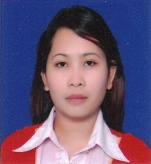 needs. Self- motivated, as well as passionate, flexible with high ethical standards anddedicated for education and commitment to realizing the utmost extent of students and school success.                           ㆍCORE COMPETENCIESㆍ★ Classroom Management                         ★ Dance Instructor★ Human Growth and Development                ★ Stage Play Organizer★ Versatile / Multi-tasker                          ★ Pleasing Personality/Humorous★Curriculum Development                         ★ Effective Lesson Planning▲ EXPERIENCEPrivate English Online Tutor ( Children and Adult) →6/09 to PresentㆍPrepared theme-based lesson plans, teaching aids and materials and learning activities based on student’s needs.ㆍMentored and coached students to help boost their competence and confidence in formulating ideas and opinions.ㆍPatient at explaining context and content to students, work well with children or an adult learner.Academic Head/Teacher Nu-Life International Academy,Cebu Phils.→2/09 to 5/09ㆍPrepared objectives and outlines and outline of courses of study and assisted in developing school curriculum.ㆍPrepared , administered and graded examination for students evaluation.ㆍAdaptable to numerous teaching environments and changing circumstances.ESL Teacher English Gateway Academy, Cebu Phils.→5/08 to 5/09ㆍIntegrate humour into lesson, explanations and stories to help the students learn.ㆍUnderstanding the difficulties of children,ㆍShowed strong interest in teaching extra-curricular activities to children.Online Instructor (PART TIME) Talkphone English, Phils.→8/08 to 12/08Online Tutor ( PART TIME)   ELSA Builders,Phils. →4/08 to 6/08   Student Teacher (INTERN) Palompon Central School→7/2007 to 12/07                         San Juan Elementary School→1/08 to 3/08ㆍResponsible for organizing a school program presentation to enhance the talents of students.ㆍConducted classroom instructions, prepared daily lesson plans, administered test, provided feedback on learning achievements and needs for improvement.ㆍEarned high remarks for the quality of classroom teaching, lesson plans and instructional materials used in teaching diverse subjects.▲ EDUCATION AND CREDENTIALSBachelor of Arts in Elementary Education→2004-2008Palompon Institute of Technology, Phils. Graduated with HONOURS: CUMLAUDECivil Service EligiblePhilippine Regulation Commission Licensure Examination for Teachers Board Passer September 2008▲ CERTIFICATONS            : Certificate of Recognition of the Shepherds Fold Youth Center   : In – Campus  Training for Practice Teaching         : Off- Campus Training for Practice Teaching         : Certificate of Participation in Basic Speech          : Certificate of Participation in Grammar Enrichment         : Certificate of Participation in Experimental Learning         : Certificate of Participation in Psychology of Reading: Certificate of Participation in Livelihood and Non- formal Education▲LANGUAGES : English, Tagalog▲COMPUTER SKILL: MS Office-Excel, Word, Powerpoint; Internet; Skype▲PERSONAL DETAILS:               I love dancing and performing on stage.▲REFERENCE:  Available upon request